﷽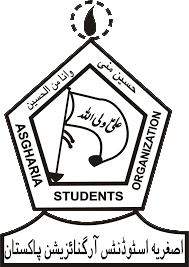 سالياني پروگرام مطابق ماهوار ڪارڪردگي پروفارمه (براءِ ڊويزن )ڊويزن:___________	مهينو: مارچ 2021عڪابينه ورڪشاپ نمبر: _______ ورڪشاپ جي تاريخ:  2021/03/____  بمقام___________________ شرڪت______	جنرل ڪاؤنسل ورڪشاپ نمبر: ____   ورڪشاپ جي تاريخ:  2021/03/____   بمقام_________________ شرڪت_____ورڪنگ ڪاؤنسل اجلاس نمبر: _______	اجلاس جي تاريخ:  2021/03/____		 شرڪت____________ايجنڊا:	1_____________________ 	2______________________ 	3_____________________خط و ڪتابت:ضلعي کان_____ يونٽن کان_______مرڪز کان_______ ضلعي ڏانهن_________يونٽن ڏانهن_______مرڪز ڏانهن_____ضلعي ۽ يونٽن جي پروگرام ۾ شرڪت:پروگرام جو عنوان_____________________ خطابت جو موضوع:________________ شرڪاءَ:____________شعبه فائزين ۾ شرڪت:پهرين ڪلاس جي تاريخ :__________ نمائندي جو نالو:_____________________درس جو موضوع:________________ٻئين ڪلاس جي تاريخ :___________ نمائندي جو نالو:_____________________ درس جو موضوع: ________________ٽئين ڪلاس جي تاريخ :__________ نمائندي جو نالو:_____________________ درس جو موضوع: ________________چوٿين ڪلاس جي تاريخ :_________ نمائندي جو نالو :_____________________درس جو موضوع :________________بمقام:_______________________________________________________________________________ڊويزنل صدر						ڊويزنل جنرل سيڪريٽرينالو:__________________________			نالو:__________________________دستخط:_______________________			دستخط:_______________________والسلامعاطف مهدي مهدويمرڪزي جنرل سيڪريٽرياصغريه اسٽوڊنٽس آرگنائيزيشن پاڪستان+92 300 3366529asopakistan@gmail.comاصـــــغـــريـــــه اسٽـوڊنـٽـس آرگـنــائـيـــزيـشــن پـاڪسـتـــانشعبوپروگرامپروگرامپروگرامپروگرامٽارگيٽٿيل عملرابطو، رهنمائي ۽ تنظيماعليٰ ادارن، شخصيات سان رابطو ڪرڻ ۽ رهنمائي حاصل ڪرڻ ۽ اعليٰ ۽ هيٺين ادارن سان رابطو رکڻ ۽  سندن رهنمائي ڪرڻاعليٰ ادارن، شخصيات سان رابطو ڪرڻ ۽ رهنمائي حاصل ڪرڻ ۽ اعليٰ ۽ هيٺين ادارن سان رابطو رکڻ ۽  سندن رهنمائي ڪرڻاعليٰ ادارن، شخصيات سان رابطو ڪرڻ ۽ رهنمائي حاصل ڪرڻ ۽ اعليٰ ۽ هيٺين ادارن سان رابطو رکڻ ۽  سندن رهنمائي ڪرڻاعليٰ ادارن، شخصيات سان رابطو ڪرڻ ۽ رهنمائي حاصل ڪرڻ ۽ اعليٰ ۽ هيٺين ادارن سان رابطو رکڻ ۽  سندن رهنمائي ڪرڻ100%رابطو، رهنمائي ۽ تنظيمڪابينه ميٽنگ + اسٽڊي سرڪلڪابينه ميٽنگ + اسٽڊي سرڪلڪابينه ميٽنگ + اسٽڊي سرڪلڪابينه ميٽنگ + اسٽڊي سرڪل01 عددرابطو، رهنمائي ۽ تنظيمرهجي ويل يونٽن جي تنظيم نو مڪمل ڪرڻ رهجي ويل يونٽن جي تنظيم نو مڪمل ڪرڻ رهجي ويل يونٽن جي تنظيم نو مڪمل ڪرڻ رهجي ويل يونٽن جي تنظيم نو مڪمل ڪرڻ 100%رابطو، رهنمائي ۽ تنظيممڪمل يونٽن جي رابطه فهرست موڪلڻمڪمل يونٽن جي رابطه فهرست موڪلڻمڪمل يونٽن جي رابطه فهرست موڪلڻمڪمل يونٽن جي رابطه فهرست موڪلڻموڪلي وئي يا نه؟رابطو، رهنمائي ۽ تنظيم03 ماهي ڪارڪردگي رپورٽ اعليٰ ادارن ڏي موڪلڻ03 ماهي ڪارڪردگي رپورٽ اعليٰ ادارن ڏي موڪلڻ03 ماهي ڪارڪردگي رپورٽ اعليٰ ادارن ڏي موڪلڻ03 ماهي ڪارڪردگي رپورٽ اعليٰ ادارن ڏي موڪلڻها يا نهتعليم و تربيتڪابينه ورڪشاپ منعقد ڪرڻڪابينه ورڪشاپ منعقد ڪرڻڪابينه ورڪشاپ منعقد ڪرڻڪابينه ورڪشاپ منعقد ڪرڻ01 عددتعليم و تربيتڊويزنل جنرل ڪائونسل لاءِ 02 روزه ورڪشاپ(جنهن ڊويزن گذريل مهينين۾ نه  ڪئي) ڊويزنل جنرل ڪائونسل لاءِ 02 روزه ورڪشاپ(جنهن ڊويزن گذريل مهينين۾ نه  ڪئي) ڊويزنل جنرل ڪائونسل لاءِ 02 روزه ورڪشاپ(جنهن ڊويزن گذريل مهينين۾ نه  ڪئي) ڊويزنل جنرل ڪائونسل لاءِ 02 روزه ورڪشاپ(جنهن ڊويزن گذريل مهينين۾ نه  ڪئي) 01 عددتعليم و تربيتڊويزنل  ورڪنگ ڪائونسل اجلاس (جنهن ڊويزن فيبروري ۾ نه  ڪيو)ڊويزنل  ورڪنگ ڪائونسل اجلاس (جنهن ڊويزن فيبروري ۾ نه  ڪيو)ڊويزنل  ورڪنگ ڪائونسل اجلاس (جنهن ڊويزن فيبروري ۾ نه  ڪيو)ڊويزنل  ورڪنگ ڪائونسل اجلاس (جنهن ڊويزن فيبروري ۾ نه  ڪيو)01 عددتعليم و تربيتهفته معرفت امام زمانه (عج) جا پروگرام منعقد ڪرڻهفته معرفت امام زمانه (عج) جا پروگرام منعقد ڪرڻهفته معرفت امام زمانه (عج) جا پروگرام منعقد ڪرڻهفته معرفت امام زمانه (عج) جا پروگرام منعقد ڪرڻ100%تعليم و تربيتهفتيوار شعبه فائزين جي  Sunday Class ۾ بطور استاد نگراني ڪرڻ هفتيوار شعبه فائزين جي  Sunday Class ۾ بطور استاد نگراني ڪرڻ هفتيوار شعبه فائزين جي  Sunday Class ۾ بطور استاد نگراني ڪرڻ هفتيوار شعبه فائزين جي  Sunday Class ۾ بطور استاد نگراني ڪرڻ 04 عددتعليم و تربيت15 روزه شعبه فائزين جو امتحان وٺڻ15 روزه شعبه فائزين جو امتحان وٺڻ15 روزه شعبه فائزين جو امتحان وٺڻ15 روزه شعبه فائزين جو امتحان وٺڻ02 عددشرڪتضلعي جي پروگرامن  ۾ضلعي جي پروگرامن  ۾ضلعي جي پروگرامن  ۾ضلعي جي پروگرامن  ۾ڪئي وئي يا نه؟شرڪتيونٽ جي پروگرام ۾يونٽ جي پروگرام ۾يونٽ جي پروگرام ۾يونٽ جي پروگرام ۾ڪئي وئي يا نه؟مالياتآمدنيروانگيبچت/اضافي خرچمدرسين01موضوعمدرسين02موضوعمدرسين03موضوعمدرسين	04موضوعان کان علاوه ٻي مصروفيتان کان علاوه ٻي مصروفيتمدرسين01موضوعمدرسين02موضوعمدرسين03موضوعمدرسين	04موضوعمدرسين05موضوعان کان علاوه ٻي مصروفيتان کان علاوه ٻي مصروفيتمصروفيتمصروفيتادارن جي ڪارڪردگي رپورٽ ٿي يا نه؟مصروفيتمصروفيتگذريل ڪارڪردگي جو جائزو ورتو ويو يا نه؟مصروفيتمصروفيتمستقبل جي منصوبه بندي ڪئي وئي يا نه؟مدرسين01موضوعمدرسين02موضوعفيصلا ڪهڙا ٿيا؟فيصلا ڪهڙا ٿيا؟